Comune di Macomer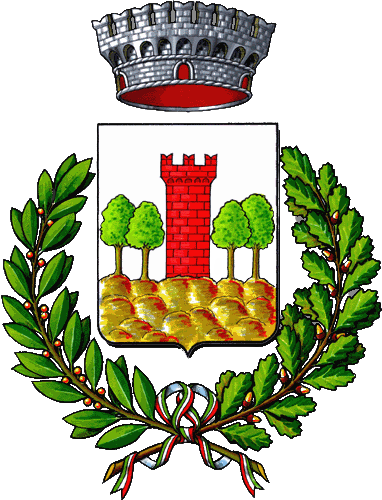 Provincia di NuoroAl Sig. Sindaco del Comune di.....................................................................OGGETTO:  Richiesta rilascio carta d'identità.Al nome di .................................................................... nato/a a ................................................................... il ............................ residente a ................................................... via ................................................... n. ......... abitante in .......................................................................... Via ............................................................ n. .........CONNOTATI E CONTRASSEGNI SALIENTIStatura m. ............................................ Capelli ............................................, Occhi .......................................... Segni particolari .................................................................................................................................................. Professione .........................................................................................................................................................VIENE RICHIESTOil rilascio della carta d'identità valida per l'espatrio con l'indicazione dello stato civile   con l'indicazione della seguente paternità e maternità o di chi ne fa le veci Paternità ............................................ Maternità ............................................Tutore o esercente la responsabilità genitoriale ....................................................................... DICHIARA       DICHIARANOsotto la propria personale responsabilità e consapevole/i delle sanzioni penali previste dall'art. 76 del T.U. approvato con d.P.R. 28.12.2000, n. 445 per le ipotesi di falsità in atti e dichiarazioni mendaci ivi indicate: di non trovarmi	 che il/la minore non si trovain alcuna delle condizioni ostative al rilascio previste dall'art. 3 della Legge 21 novembre 1967 n. 1185, e successive modificazioni..............................................................................................................................................................................Addì ...................................................ll/i richiedente/i ....................................................................	....................................................................La sottoscrizione ha avuto luogo in mia presenza.L'impiegato addetto ....................................................................Resa ai sensi dell'art. 46 del T.U. approvato con d.P.R. 28.12.2000, n. 445Legge 21 novembre 1967, n. 1185.Art. 3 - Non possono ottenere il passaporto:coloro che, essendo a norma di legge sottoposti alla responsabilità genitoriale o alla potestà tutoria, siano privi dell'assenso della persona che la esercita e, nel caso di affidamento a persona diversa, dell'assenso anche di questa; o, in difetto, della autorizzazione del giudice tutelare;(Lettera cosi sostituita dall'art. 24, c. 1, della legge 16.01.2003, n. 3) i genitori che, avendo prole minore, non ottengano l'autorizzazione del giudice tutelare; l'autorizzazione non è necessaria quando il richiedente abbia l'assenso dell'altro genitore, o quando sia titolare esclusivo della responsabilità genitoriale sul figlio; (Lettera abrogata dall'art. 215 del D.Lgs. 28 luglio 1989, n. 271);coloro che debbano espiare una pena restrittiva della libertà personale o soddisfare una multa o ammenda, salvo per questi ultimi il nulla osta dell'autorità che deve curare l'esecuzione della sentenza, semprechè la multa o l'ammenda non siano già state convertite in pena restrittiva della libertà personale, o  conversione non importi una pena superiore a rnesi 1 di reclusione o 2 di arresto;coloro che siano sottoposti ad una misura di sicurezza detentiva ovvero ad una misura di prevenzione prevista dagli articoli 3 e seguenti della legge 27 dicembre 1956, n. 1423;(lettera abrogata dall'art. 2, comma 11, della Legge 15 maggio 1997, n. 127)coloro che, essendo residenti all'estero e richiedendo il passaporto dopo il 1° gennaio dell'anno in cui compiono il 20° anno di età, non abbiano regolarizzato la loro posizione in rapporto all'obbligo del servizio militare.Ritirata in data ..........................................................	Firma ...............................................................NON SOGGETTA AD AUTENTICAZIONE